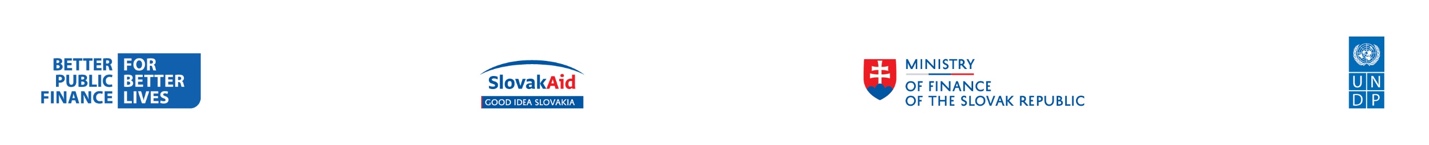 ОБАВЕШТЕЊЕ ЗА ГРАЂАНКЕ И ГРАЂАНЕ ОПШТИНЕЖИТОРАЂАОпштина Житорађа је у оквиру пројекта „Аccountable Public Management Platform“ који у Републици Србији спроводи Програм за развој Уједињених нација (UNDP) а финансира се из средстава Словачке народне помоћи (Slovak Aid) у периоду од новембра 2022. године до августа 2023. године успешно и квалитетно израдила План развоја општине Житорађа за период од 2023. до 2030. године. Уз стручну подршку консултаната Програма за развој Уједињених нација, Координациони тим општине Житорађа је у складу са Законом о планском систему Републике Србије,  у атмосфери међусобне сарадње и разумевања, спровео све обавезне процедуре дефинисане Законом о планском систему. Овај кључни стратешки развојни документ наше општине израђен је уз учешће представника јавног, цивилног и пословног сектора и спроведен транспарентно, кроз организацију јавних расправа пре и после израде Нацрта документа.Захваљујући намери општине да учествује у пројекту „Аccountable Public Management Platform“ и компетентној помоћи ангажованих експерата Програма за развој Уједињених нација, креиран је развојни план за наредних седам година, који треба да обезбеди остварење зацртане визије, приоритетних циљева и мера и да створи услови за искоришћавање развојних потенцијала општине Житорађа. Овим путем захваљујем се нашим међународним партнерима, ангажованим консултантима, али пре свега грађанкама и грађанима који су својим предлозима, примедбама и сугестијама у значајној мери помогли да План развоја општине Житорађа за период од 2023. до 2030. године буде квалитетно израђен, да дефинише кључне приоритете и да створи услове за даљи напредак наше општинеПРЕДСЕДНИК ОПШТИНЕ Иван Станојевић